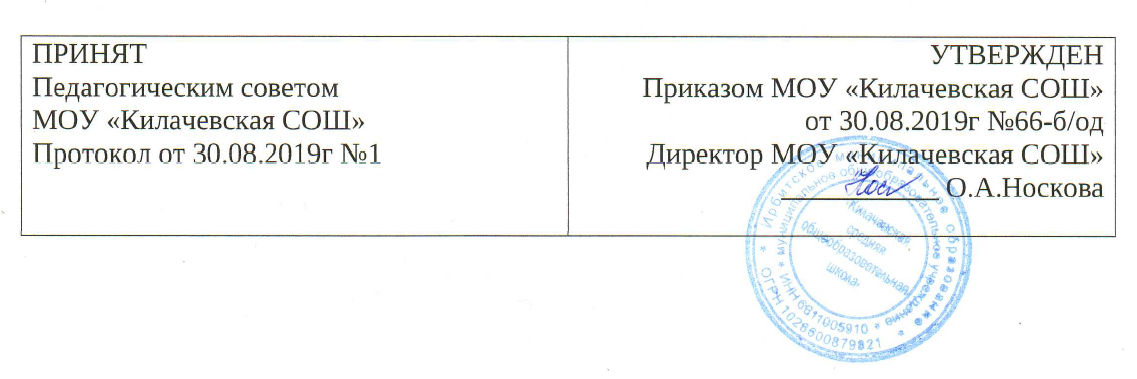 Учебный пландополнительной общеобразовательной общеразвивающей программы «Школьный медиаканал»Промежуточная аттестация может проводиться в следующих формах: - участие в конкурсах и мероприятиях- защита творческих работ и проектов - организация фестиваля теле- и киноработ учащихся.Название ВсегоТеорияПрактика«Отличный кадр»31565250«Школьная студия»33243289